Venue of the Summer School at the Institute of Geotechnical Engineering17th-18th August, 2018Address: Feistmantelstrasse 4, 1180 ViennaRoom: SR-01, ground floor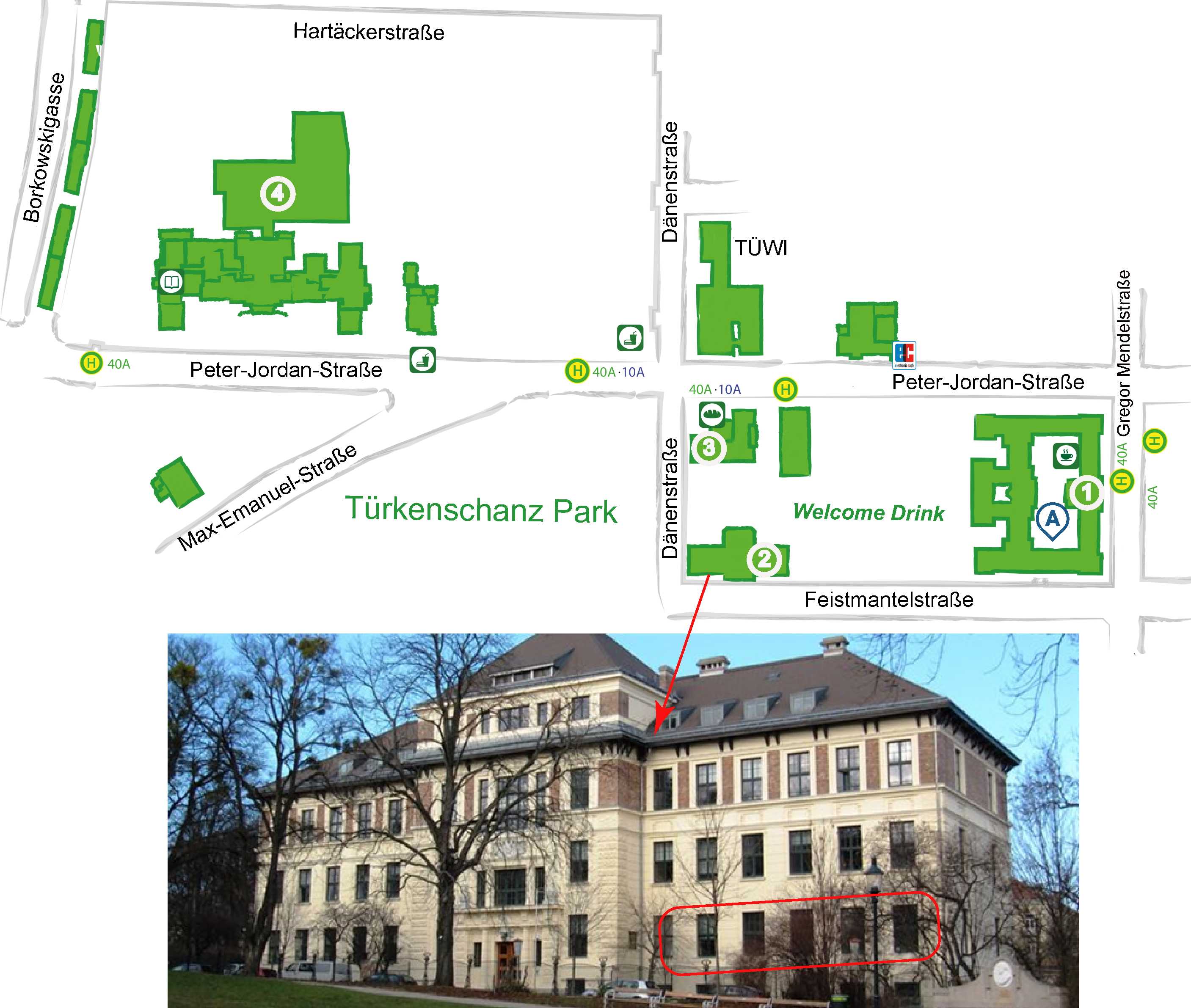 